Martes10de noviembrePrimero de PrimariaFormación Cívica y ÉticaMis decisiones en la escuelaAprendizaje esperado: Identifica situaciones en su vida diaria, en las que puede tomar algunas decisiones y en las que no; así como que esas decisiones conllevan una responsabilidad consigo y con otras personas.Énfasis: Identifica situaciones en las que puede tomar algunas decisiones en su grupo escolar o en la escuela y en las que no es así y reconoce los compromisos que implican.¿Qué vamos a aprender?Identificarás situaciones en tu vida diaria, en las que puedes tomar algunas decisiones y en las que no; así como que esas decisiones conllevan una responsabilidad consigo y con otras personas.Identificarás situaciones en las que puedes tomar algunas decisiones en tu grupo escolar o en la escuela y en las que no; reconocerás los compromisos que implican.Descifrarás el título de la sesión de hoy, con base en tres preguntas que irás respondiendo, con las cuales se irá formando el título. Esto te ayudará a recordar algunas de las cosas que has aprendido en sesiones pasadas sobre tus derechos.¿Qué hacemos?Los derechos son un tema que no debes de olvidar.Responde las preguntas para que logres identificar el título de la sesión de hoy:¿Cuáles son los datos de identidad que debes de recordar continuamente?Nombre completo con apellidos.Edad.Nombre de tu mamá y papá o la persona que te cuida.Teléfono de tu casaDirección completa¿Cuáles son algunos derechos de los niños y las niñas?Derecho a la saludDerecho a una sana alimentaciónDerecho a una viviendaDerecho a la educación¿Cuáles son algunas decisiones que puedes tomar solo en casa?Decidir la ropa que usasCon quieres jugarA qué quieres jugarEl título de hoy es “Mis decisiones en la escuela”Todos los días tomas decisiones desde que te levantas hasta que te acuestas, por eso es importante que aprendas a identificar qué decisiones sí puedes tomar en la escuela por si solo o sola, con libertad, y cuáles requieren ser tomadas por los adultos que te cuidan y enseñan. Que en este caso serían tus maestras y tus maestros.Para que aprendas un poco más y te aclare cuáles son esas decisiones, juega el siguiente juego.Necesitas dos tarjetas una roja y una verde, puedes elaborarlas con hojas de color, o con hojas blancas coloreadas con los colores indicados. La verde representa una decisión que te beneficia y la roja representa una decisión que puede afectarte a ti o a otra persona.A continuación, observarás unas imágenes de niñas y niños en la escuela tomando ciertas decisiones, y tu vas a seleccionar la tarjeta que consideres que representa lo que puede pasar con esa decisión. ¿Estás listo, lista? Imagen 1: No poner atención a las actividades que explica la maestra.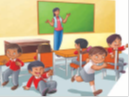 ¿Qué color de tarjeta consideras que debería de ser?Tarjeta roja, porque si no pones atención y además estás jugando puedes distraer a tus compañeros, y no entender ni terminar la actividad que estás haciendo. Y aunque tú serías el más perjudicado, porque tu aprendizaje se vería afectado, también contribuyes a que tus compañeras y compañeros se distraigan. Así que lo que te afecta, también daña a los demás.Imagen 2: Dejar tus útiles escolares por todas partes. 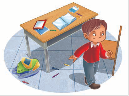 Tarjeta roja. Si no guardas tus útiles, cuando necesites un lápiz no lo vas a encontrar y si también dejas la mochila en el piso alguien podría tropezar con ella, y lastimarse. Imagen 3: Opinar cómo organizar las bancas y las mesas en el salón.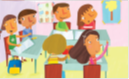 Tarjeta verde. Así todos pueden estar a gusto en las clases y aprender mejor.Imagen 4: Guardar mis útiles escolares con tiempo en la mochila.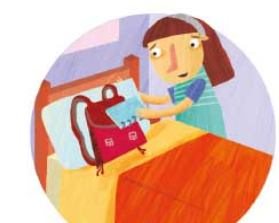 Tarjeta verde. Aunque es una decisión que debes de tomar en casa, si no pones atención en lo que guardas, se te puede olvidar el libro, un cuaderno, o algún material y te vas a atrasar, además vas a atrasar a los demás, si pides que te presten el material que olvidaste. Tu aprendizaje no será el mismo que si llevas todo lo que necesitas.Imagen 5: Decidir qué hacer en el descanso.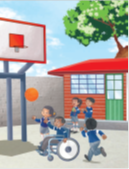 Tarjeta verde. El descanso es el momento favorito de muchas niñas y niños en la escuela, puedes comer lo que llevas de tu casa, y sentarte a platicar con tus amigas y amigos de otros salones, si quieres puedes jugar un rato. Puedes decidir qué hacer siempre y cuando no lastime a nadie.
Imagen 6: Compartir un juguete con alguna compañera o compañero en la escuela.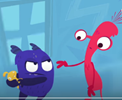 Tarjeta verde. Ya que, al compartir juguetes con otras niñas y niños además de beneficiar a alguien, es una buena oportunidad para hacer nuevas amigas y amigos y conocer otras formas para jugar. Recuerda que jugar con otras niñas o niños es más divertido y te puede enriquecer. Si no quieres compartir nada y jugar solo o sola, esa es una decisión personal, tú puedes decidir con quién compartir tus juguetes y con quién no, tal vez te pierdas la oportunidad de hacer una nueva amiga o amigo. Pero es importante pensar y decidir a partir de los beneficios de compartir los juegos. Imagen 7: Unirme a un equipo deportivo en la escuela.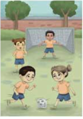 A muchos niños les gusta mucho jugar en equipo, porque además de hacer ejercicio y usar sus energías en algo divertido, si entrenan mucho y meten goles, ayudan a su equipo a subir en la tabla. ¿Qué color crees que le corresponde a esta decisión?Tarjeta verde. Es otro ejemplo de como algo que beneficia a la persona que toma la decisión, también puede beneficiar a otras personas, como en este caso se beneficia la persona y también beneficia a su equipo. Imagen 8: Opinar en el salón para hacer las reglas de convivencia.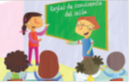 Tarjeta verde, Es bueno ponerse de acuerdo entre todos para establecer reglas y tener una convivencia sana, pero sobre todo, comprometerse a respetar las reglas que se decidieron en el salón. Ya va quedando más claro cuáles son las decisiones que puedes tomar en la escuela y, en cuáles debe intervenir un adulto que te cuida y protege como tú maestra o maestro. Para que te siga quedando más claro, realiza la siguiente actividad. Vas a leer un cuento sobre lo que hacen algunas niñas y niños en un día de escuela y las consecuencias de sus decisiones, el cuento se titula precisamente: Un día en la escuela. En un día soleado el grupo de primer grado de la primaria Goya Sánchez estaba a punto de salir al descanso.Todas y todos seguían sentados atendiendo las indicaciones de su maestra, pues les recordó organizar sus útiles antes de salir, y colocar las mochilas encima de las bancas. Para evitar que algo se cayera y generará algún accidente.La maestra explicó que todas y todos deberían salir caminando sin correr para evitar tropezarse.Cuatro niños que jugaban fútbol no permitían que los demás jugaran en el patio, así que algunas niñas y niños decidieron jugar al avión y los invitaron, a unirse al juego.Pero Paco y Nacho, no quisieron jugar avión, entonces desocuparon una parte del patio para que los demás jugaran lo que querían.Cuando sonó el timbre Paco y Nacho seguían jugando, cuando terminaron de jugar, tenían tanta sed que decidieron, sentarse a beber agua y jugo que habían comprado en la cooperativa. Antes de regresar al salón, les dijeron que se formaran para lavarse las manos, pero Josefina decidió no formarse por lo que se metió en la parte de delante de la fila, provocando un conflicto, que hasta tuvo que intervenir la maestra Anita.Cuando ya había empezado la clase, para regresar al salón Paco y Nacho se fueron corriendo por las escaleras, Paco aventó a Nacho, y Nacho se cayó y lastimó un tobillo. Después de leer el cuento, contesta las siguientes preguntas:¿Qué les dijo a las niñas y los niños la maestra Anita antes de salir al descanso?Que guarden todos los útiles y coloquen la mochila en las bancas, pero no todos lo hicieron.La Maestra Anita, es un adulto que tiene bajo su cuidado a las niñas y los niños para enseñarles a cuidarse. Por lo que deben seguir sus indicaciones.¿Por qué se deben formar las niñas y los niños para lavarse las manos?Para que todas y todos puedan hacer uso de los lavamanos, son indicaciones que dan en las escuelas y deben de seguirse.De no tomar esta indicación y decidir lo contrario, es decir, no seguir las indicaciones, se pueden generar conflictos como el caso de la niña que se metió en la fila.¿Qué decisiones tomaron las niñas y los niños durante el recreo?Decidieron jugar con la pelota, jugar al avión, si tomar agua o jugo, formarse para lavarse las manos, dejar de jugar cuando se termine el recreo, seguir las indicaciones en el salón.Cada quien decide si seguir las indicaciones que reciben, pero cada decisión tiene consecuencias, y éstas, no siempre son muy buenas.¿Qué pasó cuando Nacho y Paco decidieron seguir jugando después de que tocaron el timbre?Corrieron para llegar al salón, pero Nacho se lastimó, y de todas formas no sirvió que corrieran porque creo que ya no puedo tomar la clase y además se van a preocupar en su casa.Decidir no escuchar a un adulto que te quiere cuidar y enseñar, puede ser peligroso o riesgoso, ya que puedes dañarte o dañar a otras personas como Nacho.Es muy importante tomar las recomendaciones que te hacen los adultos para proteger tu integridad y evitar que sufras accidentes. De esta manera irás aprendiendo a tomar decisiones.Antes de terminar esta sesión, observa el siguiente video. Así veras más claramente que no escuchar a los adultos que te cuidan puede meterte en problemas y riesgos innecesarios.Kipatla (LSM) – Programa 9, La tonada de Juan Luis.https://www.youtube.com/watch?v=VtoO6pc5NBc&t=1m¿Observaste cómo mientras las niñas y los niños crecen y aprenden a tomar decisiones, los adultos tienen la responsabilidad de cuidarlas y cuidarlos, y educarlos y educarlas? Por eso todas las niñas y los niños deben aprender a tomar decisiones que no puedan causarles daño, ni a ustedes ni a otras personas.Por ejemplo no poner atención, te dejaría solamente cosas negativas, como no aprender. O podrías decidir no comer lo que te hace bien y eso te perjudicaría.Reflexiona sobre la importancia de seguir las recomendaciones de los adultos que te cuidan y te quieren. Para concluir, elabora una lista de tres cosas que puedes decidir en la escuela:Opinar acerca de las reglas de convivencia del salón.Opinar acerca de los temas que se quiere estudiar.La realización de las tareas escolares – decidir si hacer o no las tareas, siempre pensando en que no hacerlas te atrasaría en tus clases y no te ayudará a comprender la lección siguiente. Es importante que tus papás, familiares y las personas que se encargan de ti, establezcan compromisos para tomar decisiones que te favorezcan en la escuela. Siempre pensando que lo que se busca es favorecerte como estudiante.Has llegado al final de tu sesión. Comenta lo aprendido el día de hoy, con quien te acompañe Repasando lo aprendido:Aprendiste lo qué puedes decidir en la escuela, y que te gusta mucho.Que las personas que se encargan de tu cuidado deben de ver por tu bienestar. Y darte los consejos necesarios para que aprendas a tomar buenas decisiones.Si tienes dudas o no sabes muy bien que decidir, puedes preguntarle a la persona que está cuidándote para tener más claro lo que puede pasar al momento de tomar una decisión.¡Buen trabajo!Gracias por tu esfuerzo.Para saber másLecturas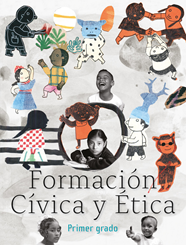 https://libros.conaliteg.gob.mx/20/P1FCA.htm